 中華民國品質學會舉   辦品質技術師（CQT) 證照課程研習（110年度下半年班 台北假日班)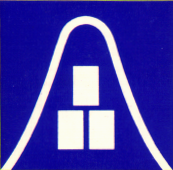 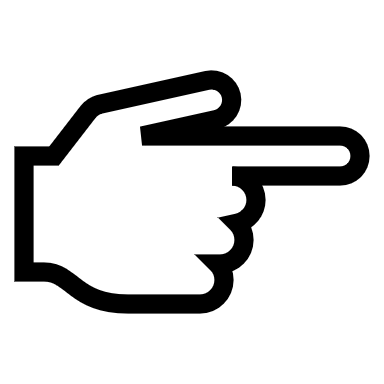 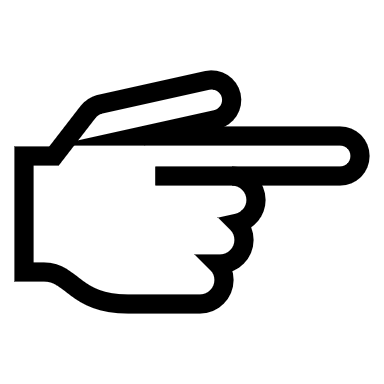 ---------------沿------------------此------------------線-------------------撕-------------------下-----------------品質技術師（CQT)課程研習（110年度下半年班 台北假日班)報名表 (請多利用學會網站 線上報名系統 報名)甲單元：110年10月2、3、17、23、30日、11月6、14日（39小時）乙單元：110年11月21、28日、12月5、11、12、19日（36小時）          110年   月   日甲單元：110年10月2、3、17、23、30日、11月6、14日（39小時）乙單元：110年11月21、28日、12月5、11、12、19日（36小時）上午9：00~12：00，下午13：00~16：00中華民國品質學會地  址：台北市羅斯福路2段75號9樓或10樓本學會教室（和平東、西路口時代大廈，捷運古亭站#4出口）電    話：(02)2363-1344傳    真：(02)2362-7663E - Mail：servicemail@csq.org.tw線上報名：http://www.csq.org.tw敬啟者：本學會舉辦品質技術師(CQT)課程研習，分甲、乙二單元講解與實例研討，茲公布甲單元39小時，乙單元36小時課程，自民國69年舉辦至今41年（不斷的課程改善），深受業界採納，考試證書更受重視，經濟日報於104年2月21日及105年2月11日報導品質技術師是十大熱門證照之一，是工程領域的三種證照之一，是品管(品質)或品保工程師入門必修證照，人力銀行統計企業需求應徵者應具備該認證是企業需求的前三名，證照成為加薪升遷的加分工具，歡迎參加全期課程。(110年度下半年品質技術師考試，預訂於110年12月26日(星期日)於台北、台中、高雄同時舉行。)                       中華民國品質學會        敬啟甲單元 下半年班 台北假日班甲單元 下半年班 台北假日班甲單元 下半年班 台北假日班甲單元 下半年班 台北假日班甲單元 下半年班 台北假日班110年日期時間時數課程內容主講人10/02(六)09:00｜16:0031.各證照之意義及用途2.職場之需求 3.如何五年轉證4.如何準備考試及考試方向5.未來如何更進一步6.為何要上這些課程內容.7.品質的意義品質學會10/02(六)09:00｜16:0018壹、基本統計一、數據的搜集與整理 1.數據的分類　 2.群體與樣本　3.數據整理的步驟　4.數據整理的方法二、直方圖　      1.次數分配　　　   2.直方圖的運用三、基本統計量數　1.平均數與標準差　 2.已分組數據的平均數與標準差四、機率的簡述　　1.機率的定義與定理 2.條件機率與獨立事件五、重要機率分配　1.超幾何分配　    2.二項分配　                  3.卜瓦松分配　    4.常態分配六、統計量分配　　1.統計量之分配　2.S分配　 3.分配　4.R分配張志平10/03(日)09:00｜16:0018壹、基本統計一、數據的搜集與整理 1.數據的分類　 2.群體與樣本　3.數據整理的步驟　4.數據整理的方法二、直方圖　      1.次數分配　　　   2.直方圖的運用三、基本統計量數　1.平均數與標準差　 2.已分組數據的平均數與標準差四、機率的簡述　　1.機率的定義與定理 2.條件機率與獨立事件五、重要機率分配　1.超幾何分配　    2.二項分配　                  3.卜瓦松分配　    4.常態分配六、統計量分配　　1.統計量之分配　2.S分配　 3.分配　4.R分配張志平10/17(日)09:00｜16:0018壹、基本統計一、數據的搜集與整理 1.數據的分類　 2.群體與樣本　3.數據整理的步驟　4.數據整理的方法二、直方圖　      1.次數分配　　　   2.直方圖的運用三、基本統計量數　1.平均數與標準差　 2.已分組數據的平均數與標準差四、機率的簡述　　1.機率的定義與定理 2.條件機率與獨立事件五、重要機率分配　1.超幾何分配　    2.二項分配　                  3.卜瓦松分配　    4.常態分配六、統計量分配　　1.統計量之分配　2.S分配　 3.分配　4.R分配張志平10/23(六)09:00｜12:0018壹、基本統計一、數據的搜集與整理 1.數據的分類　 2.群體與樣本　3.數據整理的步驟　4.數據整理的方法二、直方圖　      1.次數分配　　　   2.直方圖的運用三、基本統計量數　1.平均數與標準差　 2.已分組數據的平均數與標準差四、機率的簡述　　1.機率的定義與定理 2.條件機率與獨立事件五、重要機率分配　1.超幾何分配　    2.二項分配　                  3.卜瓦松分配　    4.常態分配六、統計量分配　　1.統計量之分配　2.S分配　 3.分配　4.R分配張志平10/30(六)09:00｜16:0012貳、管制圖與製程管制 一、管制圖的基本認識歷史     二、管制圖的原理  三、管制圖之種類　　1.屬於計量值管制圖者：      (1)平均值與全距管制圖　　(2)個別值與移動全距管制圖　　2.屬計數值管制圖者： (1)不良率管制圖　　(2)缺點數管制圖四、管制圖之繪製法           五、製程管制之意義與需用之文件六、常用之品管技巧           七、製程管制作業之階段與分組八、異常處理                 九、資料整理及應用十、製程能力研究與評價方法   十一、實施製程管制效益黃啟瑞11/06(六)09:00｜16:0012貳、管制圖與製程管制 一、管制圖的基本認識歷史     二、管制圖的原理  三、管制圖之種類　　1.屬於計量值管制圖者：      (1)平均值與全距管制圖　　(2)個別值與移動全距管制圖　　2.屬計數值管制圖者： (1)不良率管制圖　　(2)缺點數管制圖四、管制圖之繪製法           五、製程管制之意義與需用之文件六、常用之品管技巧           七、製程管制作業之階段與分組八、異常處理                 九、資料整理及應用十、製程能力研究與評價方法   十一、實施製程管制效益黃啟瑞11/14(日)09:00｜16:006參、品質七手法：直方圖、特性要因圖、檢核表、層別法、散佈圖.等之介紹與應用黃啟瑞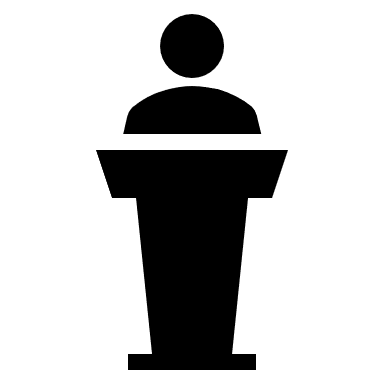 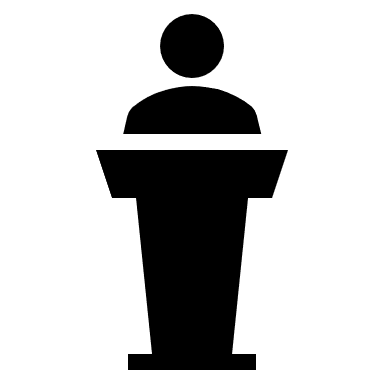 張志平：台灣科技大學工業管理博士，曾任華梵大學工業管理學系主任，推廣中心主任，學會考試委員會委員財團法人中衛發展中心外聘輔導工程師、工業管理學系所副教授，曾經得過三次國科會甲種獎勵，輔導訓練信通交通器材、正崴精密工業、奇鈦科技、品質學會….等。黃啟瑞：政大統計研究所碩士、台科大工業管理博士、學會品質工程師考試合格、現任教於景文科技大學、學會品質技術師、工程師合格講師、考試委員會委員。張志平：台灣科技大學工業管理博士，曾任華梵大學工業管理學系主任，推廣中心主任，學會考試委員會委員財團法人中衛發展中心外聘輔導工程師、工業管理學系所副教授，曾經得過三次國科會甲種獎勵，輔導訓練信通交通器材、正崴精密工業、奇鈦科技、品質學會….等。黃啟瑞：政大統計研究所碩士、台科大工業管理博士、學會品質工程師考試合格、現任教於景文科技大學、學會品質技術師、工程師合格講師、考試委員會委員。張志平：台灣科技大學工業管理博士，曾任華梵大學工業管理學系主任，推廣中心主任，學會考試委員會委員財團法人中衛發展中心外聘輔導工程師、工業管理學系所副教授，曾經得過三次國科會甲種獎勵，輔導訓練信通交通器材、正崴精密工業、奇鈦科技、品質學會….等。黃啟瑞：政大統計研究所碩士、台科大工業管理博士、學會品質工程師考試合格、現任教於景文科技大學、學會品質技術師、工程師合格講師、考試委員會委員。張志平：台灣科技大學工業管理博士，曾任華梵大學工業管理學系主任，推廣中心主任，學會考試委員會委員財團法人中衛發展中心外聘輔導工程師、工業管理學系所副教授，曾經得過三次國科會甲種獎勵，輔導訓練信通交通器材、正崴精密工業、奇鈦科技、品質學會….等。黃啟瑞：政大統計研究所碩士、台科大工業管理博士、學會品質工程師考試合格、現任教於景文科技大學、學會品質技術師、工程師合格講師、考試委員會委員。張志平：台灣科技大學工業管理博士，曾任華梵大學工業管理學系主任，推廣中心主任，學會考試委員會委員財團法人中衛發展中心外聘輔導工程師、工業管理學系所副教授，曾經得過三次國科會甲種獎勵，輔導訓練信通交通器材、正崴精密工業、奇鈦科技、品質學會….等。黃啟瑞：政大統計研究所碩士、台科大工業管理博士、學會品質工程師考試合格、現任教於景文科技大學、學會品質技術師、工程師合格講師、考試委員會委員。張志平：台灣科技大學工業管理博士，曾任華梵大學工業管理學系主任，推廣中心主任，學會考試委員會委員財團法人中衛發展中心外聘輔導工程師、工業管理學系所副教授，曾經得過三次國科會甲種獎勵，輔導訓練信通交通器材、正崴精密工業、奇鈦科技、品質學會….等。黃啟瑞：政大統計研究所碩士、台科大工業管理博士、學會品質工程師考試合格、現任教於景文科技大學、學會品質技術師、工程師合格講師、考試委員會委員。乙單元 下半年班 台北假日班乙單元 下半年班 台北假日班乙單元 下半年班 台北假日班乙單元 下半年班 台北假日班乙單元 下半年班 台北假日班110年日期時間時數課程內容講師11/21(日)09:00｜16:006壹、品質小組活動（品管圈）與提案改善 品質小組觀念及啟發    品質小組之誕生與發展     品質小組活動之目的 品質小組之組織與推動品質小組活動成果之評價與表揚溫金光11/21(日)09:00｜16:006貳、品管組織　組織的目的與原則　品質部門之機能、責任、結構品質組織實例參、品質標準化  1.標準化之意義及分類：按照標準的型態分類、按照標準的執行分類、依實施的對象分類   2.標準化之推行程序：推行標準之應用條件、標準之訂定原則與辦法、標準化推行程序溫金光11/28(日)09:00｜16:003肆、檢驗與測試量測基本概述（含量測誤差與不確定度）、檢驗標準與追溯、品質檢驗與文件、工廠產品檢驗做法、檢驗結果與處置、檢驗組織與管理。喬 凡11/28(日)09:00｜16:003伍、品質成本陳玄岳12/05(日)09:00｜16:0012陸、抽樣檢驗一、抽樣檢驗基本概念二、計數值抽樣檢驗計畫  1.規準型抽樣檢驗計畫       2.選別型抽樣檢驗計畫   3.調整型抽樣檢驗計畫 (CNS 2779-1)三、計量值抽樣檢驗計畫　1.計量值抽樣計畫之優缺點   2.規準型抽樣計畫、3.調整型抽樣計畫(CNS 9445-1)四、MIL-STD-1916標準之應用五、計量值抽樣檢驗與計數值抽樣檢驗之比較六、抽樣檢驗之實施與抽樣技術張文昌12/11(六)09:00｜16:0012陸、抽樣檢驗一、抽樣檢驗基本概念二、計數值抽樣檢驗計畫  1.規準型抽樣檢驗計畫       2.選別型抽樣檢驗計畫   3.調整型抽樣檢驗計畫 (CNS 2779-1)三、計量值抽樣檢驗計畫　1.計量值抽樣計畫之優缺點   2.規準型抽樣計畫、3.調整型抽樣計畫(CNS 9445-1)四、MIL-STD-1916標準之應用五、計量值抽樣檢驗與計數值抽樣檢驗之比較六、抽樣檢驗之實施與抽樣技術張文昌12/12(日)09:00｜16:003柒、ISO 9001：2015品質管理系統解說張文煌12/12(日)09:00｜16:003捌、進料管制：供應商關係 進料管制之標準化與制度化 進料驗收 不合格物料之管制張文煌12/19(日)09:00｜16:003玖、產品安全：產品損害事故、危險種類、製造人責任如何避免發生產品安全事件林欽德12/19(日)09:00｜16:003拾、統計、管制圖、製程能力、抽樣整合複習黃啟瑞張文昌：現為：年代互動驗證有限公司 執行長，曾任經濟部標準檢驗局技正、工業工程碩士、ISO 9000主導稽核員、ISO 14000環境稽核員合格、ISO 資深評審員、日本規格協會訓練合格、品質工程師考試合格（CQE）、本學會品質工程師、品質技術師合格講師（主講抽樣檢驗、檢驗測試、品質組織標準化.等）、理事、考試委員會主任委員、ISO推行委員會委員。喬  凡：中正理工學院電機工程系，台灣工技學院工程研究所畢，美國電子產品可靠度與測試工程，軟體品保訓練結業。中山科學研究院電子儀器校正與品管工作，系統分析與軟體設計工作，電子通信裝備操作與修護工作等工作經驗二十餘年。張文煌：本學會組長，工學碩士，英國IQA登錄ISO 9000主任評審員合格、英國EARA登錄ISO 14001環境稽核員訓練合格、環境管理輔導師訓練合格、綠色供應鏈輔導人員訓練合格林欽德：中原大學化學系畢，曾任職經濟部標準檢驗局、正字標記協會顧問，現任品質管制、環境保護、化學工業國家標準技術委員。溫金光：加拿大皇家大學管理碩士，從事國內各協力廠輔導及評鑑、現場合理化改善活動、品質管理系統制度建立及產品品質管理。ISO 9000主任稽核員、品質技術師、品質管理師、可靠度工程師訓練合格，品質實務經驗豐富。曾任：傑騰工業股份有限公司品管課長、吉映實實業公司副廠長老牛皮國際企業股份有限公司（La New）國貿部、品保部經理。現職：伊川采國際有限公司 總經理。陳玄岳：曾任本學會品質服務組長，專職企業輔導與廠內教育訓練，台北大學企管碩士、中央大學企管博士。曾任職民營企業品管課長、廠長、經理，具品管深厚實務經驗。張文昌：現為：年代互動驗證有限公司 執行長，曾任經濟部標準檢驗局技正、工業工程碩士、ISO 9000主導稽核員、ISO 14000環境稽核員合格、ISO 資深評審員、日本規格協會訓練合格、品質工程師考試合格（CQE）、本學會品質工程師、品質技術師合格講師（主講抽樣檢驗、檢驗測試、品質組織標準化.等）、理事、考試委員會主任委員、ISO推行委員會委員。喬  凡：中正理工學院電機工程系，台灣工技學院工程研究所畢，美國電子產品可靠度與測試工程，軟體品保訓練結業。中山科學研究院電子儀器校正與品管工作，系統分析與軟體設計工作，電子通信裝備操作與修護工作等工作經驗二十餘年。張文煌：本學會組長，工學碩士，英國IQA登錄ISO 9000主任評審員合格、英國EARA登錄ISO 14001環境稽核員訓練合格、環境管理輔導師訓練合格、綠色供應鏈輔導人員訓練合格林欽德：中原大學化學系畢，曾任職經濟部標準檢驗局、正字標記協會顧問，現任品質管制、環境保護、化學工業國家標準技術委員。溫金光：加拿大皇家大學管理碩士，從事國內各協力廠輔導及評鑑、現場合理化改善活動、品質管理系統制度建立及產品品質管理。ISO 9000主任稽核員、品質技術師、品質管理師、可靠度工程師訓練合格，品質實務經驗豐富。曾任：傑騰工業股份有限公司品管課長、吉映實實業公司副廠長老牛皮國際企業股份有限公司（La New）國貿部、品保部經理。現職：伊川采國際有限公司 總經理。陳玄岳：曾任本學會品質服務組長，專職企業輔導與廠內教育訓練，台北大學企管碩士、中央大學企管博士。曾任職民營企業品管課長、廠長、經理，具品管深厚實務經驗。張文昌：現為：年代互動驗證有限公司 執行長，曾任經濟部標準檢驗局技正、工業工程碩士、ISO 9000主導稽核員、ISO 14000環境稽核員合格、ISO 資深評審員、日本規格協會訓練合格、品質工程師考試合格（CQE）、本學會品質工程師、品質技術師合格講師（主講抽樣檢驗、檢驗測試、品質組織標準化.等）、理事、考試委員會主任委員、ISO推行委員會委員。喬  凡：中正理工學院電機工程系，台灣工技學院工程研究所畢，美國電子產品可靠度與測試工程，軟體品保訓練結業。中山科學研究院電子儀器校正與品管工作，系統分析與軟體設計工作，電子通信裝備操作與修護工作等工作經驗二十餘年。張文煌：本學會組長，工學碩士，英國IQA登錄ISO 9000主任評審員合格、英國EARA登錄ISO 14001環境稽核員訓練合格、環境管理輔導師訓練合格、綠色供應鏈輔導人員訓練合格林欽德：中原大學化學系畢，曾任職經濟部標準檢驗局、正字標記協會顧問，現任品質管制、環境保護、化學工業國家標準技術委員。溫金光：加拿大皇家大學管理碩士，從事國內各協力廠輔導及評鑑、現場合理化改善活動、品質管理系統制度建立及產品品質管理。ISO 9000主任稽核員、品質技術師、品質管理師、可靠度工程師訓練合格，品質實務經驗豐富。曾任：傑騰工業股份有限公司品管課長、吉映實實業公司副廠長老牛皮國際企業股份有限公司（La New）國貿部、品保部經理。現職：伊川采國際有限公司 總經理。陳玄岳：曾任本學會品質服務組長，專職企業輔導與廠內教育訓練，台北大學企管碩士、中央大學企管博士。曾任職民營企業品管課長、廠長、經理，具品管深厚實務經驗。張文昌：現為：年代互動驗證有限公司 執行長，曾任經濟部標準檢驗局技正、工業工程碩士、ISO 9000主導稽核員、ISO 14000環境稽核員合格、ISO 資深評審員、日本規格協會訓練合格、品質工程師考試合格（CQE）、本學會品質工程師、品質技術師合格講師（主講抽樣檢驗、檢驗測試、品質組織標準化.等）、理事、考試委員會主任委員、ISO推行委員會委員。喬  凡：中正理工學院電機工程系，台灣工技學院工程研究所畢，美國電子產品可靠度與測試工程，軟體品保訓練結業。中山科學研究院電子儀器校正與品管工作，系統分析與軟體設計工作，電子通信裝備操作與修護工作等工作經驗二十餘年。張文煌：本學會組長，工學碩士，英國IQA登錄ISO 9000主任評審員合格、英國EARA登錄ISO 14001環境稽核員訓練合格、環境管理輔導師訓練合格、綠色供應鏈輔導人員訓練合格林欽德：中原大學化學系畢，曾任職經濟部標準檢驗局、正字標記協會顧問，現任品質管制、環境保護、化學工業國家標準技術委員。溫金光：加拿大皇家大學管理碩士，從事國內各協力廠輔導及評鑑、現場合理化改善活動、品質管理系統制度建立及產品品質管理。ISO 9000主任稽核員、品質技術師、品質管理師、可靠度工程師訓練合格，品質實務經驗豐富。曾任：傑騰工業股份有限公司品管課長、吉映實實業公司副廠長老牛皮國際企業股份有限公司（La New）國貿部、品保部經理。現職：伊川采國際有限公司 總經理。陳玄岳：曾任本學會品質服務組長，專職企業輔導與廠內教育訓練，台北大學企管碩士、中央大學企管博士。曾任職民營企業品管課長、廠長、經理，具品管深厚實務經驗。張文昌：現為：年代互動驗證有限公司 執行長，曾任經濟部標準檢驗局技正、工業工程碩士、ISO 9000主導稽核員、ISO 14000環境稽核員合格、ISO 資深評審員、日本規格協會訓練合格、品質工程師考試合格（CQE）、本學會品質工程師、品質技術師合格講師（主講抽樣檢驗、檢驗測試、品質組織標準化.等）、理事、考試委員會主任委員、ISO推行委員會委員。喬  凡：中正理工學院電機工程系，台灣工技學院工程研究所畢，美國電子產品可靠度與測試工程，軟體品保訓練結業。中山科學研究院電子儀器校正與品管工作，系統分析與軟體設計工作，電子通信裝備操作與修護工作等工作經驗二十餘年。張文煌：本學會組長，工學碩士，英國IQA登錄ISO 9000主任評審員合格、英國EARA登錄ISO 14001環境稽核員訓練合格、環境管理輔導師訓練合格、綠色供應鏈輔導人員訓練合格林欽德：中原大學化學系畢，曾任職經濟部標準檢驗局、正字標記協會顧問，現任品質管制、環境保護、化學工業國家標準技術委員。溫金光：加拿大皇家大學管理碩士，從事國內各協力廠輔導及評鑑、現場合理化改善活動、品質管理系統制度建立及產品品質管理。ISO 9000主任稽核員、品質技術師、品質管理師、可靠度工程師訓練合格，品質實務經驗豐富。曾任：傑騰工業股份有限公司品管課長、吉映實實業公司副廠長老牛皮國際企業股份有限公司（La New）國貿部、品保部經理。現職：伊川采國際有限公司 總經理。陳玄岳：曾任本學會品質服務組長，專職企業輔導與廠內教育訓練，台北大學企管碩士、中央大學企管博士。曾任職民營企業品管課長、廠長、經理，具品管深厚實務經驗。即日起至110年9月28日前。請將報名表填妥連同參加費用，惠寄/送達至台北市羅斯福路2段75號10樓(中華民國品質學會)電話:(02)23631344  傳真:(02)23627663線上報名:http://www.csq.org.twE-Mail：servicemail@csq.org.tw(所有費用以新台幣計)每單元每人非會員8,500元，會員8,000元。同時參加甲、乙單元一次繳款者 非會員16,500元，會員15,500元，三人(含)以上同時報名以會員價計。(團體會員所派遣非個人會員均以會員標準收費)(包括學、雜費、資料袋、講義資料、午餐、飲料等費用) 本學會上課同學重覆聽課者每人每單元收費1,500元(限三年內)（僅含午餐、茶水、新增講義費用）(重覆聽課人數安排，以正班報名人數多寡決定）研習期滿，出席率達85％以上，由本學會發給結業證書。甲乙參加人員姓名性 別學歷職稱機關名稱：                                                 電  話：                地    址：□□□                                              傳  真：                E-mail：                                                   連絡人：                參加費用：每單元會員每人8,000元 甲、乙單元一次繳費15,500元                每單元非 會 員8,500元 甲、乙單元一次繳費16,500元繳費方式(1)銀行滙款至兆豐國際商業銀行(017)南台北分行，帳號:030-09-003214，戶名:中華民國品質學會(2)郵政劃撥至本學會儲金帳戶「0005343-4」號，戶名:中華民國品質學會(3)郵寄現款或支(滙)票至本學會網　　址：http://www.csq.org.tw　　　    E-Mail：servicemail@csq.org.tw機關名稱：                                                 電  話：                地    址：□□□                                              傳  真：                E-mail：                                                   連絡人：                參加費用：每單元會員每人8,000元 甲、乙單元一次繳費15,500元                每單元非 會 員8,500元 甲、乙單元一次繳費16,500元繳費方式(1)銀行滙款至兆豐國際商業銀行(017)南台北分行，帳號:030-09-003214，戶名:中華民國品質學會(2)郵政劃撥至本學會儲金帳戶「0005343-4」號，戶名:中華民國品質學會(3)郵寄現款或支(滙)票至本學會網　　址：http://www.csq.org.tw　　　    E-Mail：servicemail@csq.org.tw機關名稱：                                                 電  話：                地    址：□□□                                              傳  真：                E-mail：                                                   連絡人：                參加費用：每單元會員每人8,000元 甲、乙單元一次繳費15,500元                每單元非 會 員8,500元 甲、乙單元一次繳費16,500元繳費方式(1)銀行滙款至兆豐國際商業銀行(017)南台北分行，帳號:030-09-003214，戶名:中華民國品質學會(2)郵政劃撥至本學會儲金帳戶「0005343-4」號，戶名:中華民國品質學會(3)郵寄現款或支(滙)票至本學會網　　址：http://www.csq.org.tw　　　    E-Mail：servicemail@csq.org.tw機關名稱：                                                 電  話：                地    址：□□□                                              傳  真：                E-mail：                                                   連絡人：                參加費用：每單元會員每人8,000元 甲、乙單元一次繳費15,500元                每單元非 會 員8,500元 甲、乙單元一次繳費16,500元繳費方式(1)銀行滙款至兆豐國際商業銀行(017)南台北分行，帳號:030-09-003214，戶名:中華民國品質學會(2)郵政劃撥至本學會儲金帳戶「0005343-4」號，戶名:中華民國品質學會(3)郵寄現款或支(滙)票至本學會網　　址：http://www.csq.org.tw　　　    E-Mail：servicemail@csq.org.tw機關名稱：                                                 電  話：                地    址：□□□                                              傳  真：                E-mail：                                                   連絡人：                參加費用：每單元會員每人8,000元 甲、乙單元一次繳費15,500元                每單元非 會 員8,500元 甲、乙單元一次繳費16,500元繳費方式(1)銀行滙款至兆豐國際商業銀行(017)南台北分行，帳號:030-09-003214，戶名:中華民國品質學會(2)郵政劃撥至本學會儲金帳戶「0005343-4」號，戶名:中華民國品質學會(3)郵寄現款或支(滙)票至本學會網　　址：http://www.csq.org.tw　　　    E-Mail：servicemail@csq.org.tw機關名稱：                                                 電  話：                地    址：□□□                                              傳  真：                E-mail：                                                   連絡人：                參加費用：每單元會員每人8,000元 甲、乙單元一次繳費15,500元                每單元非 會 員8,500元 甲、乙單元一次繳費16,500元繳費方式(1)銀行滙款至兆豐國際商業銀行(017)南台北分行，帳號:030-09-003214，戶名:中華民國品質學會(2)郵政劃撥至本學會儲金帳戶「0005343-4」號，戶名:中華民國品質學會(3)郵寄現款或支(滙)票至本學會網　　址：http://www.csq.org.tw　　　    E-Mail：servicemail@csq.org.tw